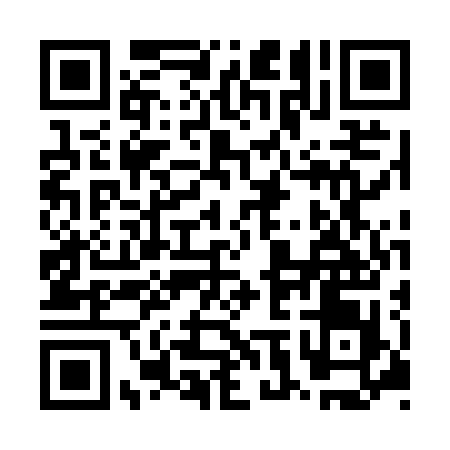 Prayer times for Andermansdorf, GermanyWed 1 May 2024 - Fri 31 May 2024High Latitude Method: Angle Based RulePrayer Calculation Method: Muslim World LeagueAsar Calculation Method: ShafiPrayer times provided by https://www.salahtimes.comDateDayFajrSunriseDhuhrAsrMaghribIsha1Wed3:385:511:095:098:2710:312Thu3:355:491:095:098:2910:333Fri3:335:481:085:108:3010:364Sat3:305:461:085:108:3110:385Sun3:275:441:085:118:3310:416Mon3:245:431:085:128:3410:437Tue3:215:411:085:128:3610:468Wed3:185:401:085:138:3710:489Thu3:165:381:085:138:3810:5110Fri3:135:371:085:148:4010:5311Sat3:105:351:085:148:4110:5612Sun3:075:341:085:158:4310:5913Mon3:045:331:085:158:4411:0114Tue3:015:311:085:168:4511:0415Wed2:585:301:085:168:4711:0616Thu2:555:291:085:178:4811:0917Fri2:535:271:085:178:4911:1218Sat2:515:261:085:188:5111:1419Sun2:515:251:085:188:5211:1720Mon2:515:241:085:198:5311:1821Tue2:505:231:085:198:5411:1822Wed2:505:221:085:208:5511:1923Thu2:495:211:085:208:5711:1924Fri2:495:201:085:218:5811:2025Sat2:495:191:095:218:5911:2126Sun2:485:181:095:219:0011:2127Mon2:485:171:095:229:0111:2228Tue2:485:161:095:229:0211:2229Wed2:485:151:095:239:0311:2330Thu2:475:141:095:239:0411:2331Fri2:475:141:095:249:0511:24